деловая игра "Что вы знаете о здоровье"

Эта игра позволяет выяснить знания воспитателей о методах оздоровления детей. Воспитывать умение решать педагогические ситуации. Совершенствовать навыки общения с коллегами.

Цель игры: выяснить знания воспитателей методики физического воспитания, методов оздоровления детей. Воспитывать умение решать педагогические ситуации. Совершенствовать навыки общения с коллегами.

 Правила игры: всем участникам разделиться на 2 команды, каждая команда выбирает капитана. Время подготовки к конкурсу: 1-2 минуты. Жюри оценивает каждый конкурс и подводит общий итог

Ход игры:

Конкурс 1: «Приветствие»

Придумать название и девиз команды, приветствие и пожелания команде 

соперников. Максимальная оценка - 3 балла.

Конкурс 2: «Разминка»

Провести со своей командой пальчиковую гимнастику. Максимальная оценка - 3 балла.

Конкурс 3: Блиц - игра.

Команды по очереди дают по одному ответу на каждый вопрос:

- перечислить упражнения на формирование правильной осанки у детей;

- назвать упражнения для профилактики плоскостопия у детей;

- перечислить дыхательные упражнения для детей;

- назвать упражнения для расслабления.

Оценка: по 1 баллу за правильный ответ, баллы суммируются.

Конкурс 4: Профессионалы.

На обсуждение командам предлагаются практические ситуации. Максимальная оценка - 3 балла за каждую ситуацию.

1. Валина мама часто жалуется врачу, что её дочь болеет.

- Чуть сквозит, она начинает кашлять. Зимой все дети на санках, а моя сидит дома бледная, с насморком. Почему одни дети не боятся простуды, а моя то и дело болеет? Советуют: надо закаливать ребёнка. А нам не до закаливания! Пусть здоровых закаливают!

Права ли мама? Как можно укрепить здоровье ослабленного ребёнка?

2. Пятилетний Виталик, появляясь утром в детском саду, сразу же затевает беготню. Трудно переключить его спокойные занятия. А если, подчиняясь 

требованиям воспитателя, он начинает с детьми играть, то вспыхивает ссора, которая нередко заканчивается слезами. Так он стал вести себя недавно. В беседе с отцом выясняется, что после переезда на новую квартиру, родители вынуждены долго вести сына в автобусе в детский сад. «Значит, ребёнок устаёт», - предполагает воспитатель.

- Да нет, не может этого быть. Ведь он сидит всю дорогу, - возражает отец. - Если бы уставал, так не затевал бы возню, придя в детский сад!
Прав ли отец? Может ли ребёнок уставать от того, что долго находиться в однообразном положении? Почему?

Конкурс 5: Знатоки.

Командам предлагается ответить на вопросы, побеждает команда, давшая наиболее полный и правильный ответ. Максимальная оценка - 3 балла.

- перечислить методы оздоровления детей;

- назвать формы двигательной активности детей в течение дня;

- назвать правила здорового питания.
Конкурс 6: Задания для капитанов.

Капитан проводит с командой - соперницей подвижную игру, одной из основных задач которой является воспитание у детей: - выдержки; -смелости. Максимальная оценка - 3 балла.

Конкурс 7: Поиграем!

Команды демонстрируют элементы игр, которые лечат: - с песком;- с водой. Максимальная оценка - 3 балла.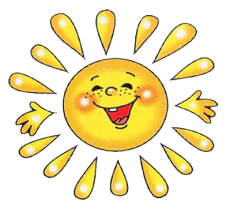 